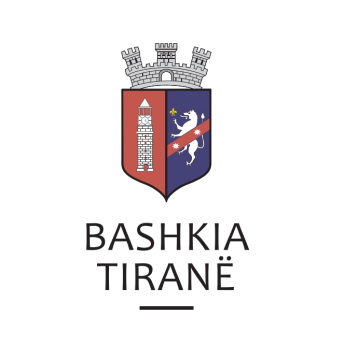      R  E  P U  B  L  I  K  A    E   S  H  Q  I  P  Ë  R  I  S  Ë
  BASHKIA TIRANË
DREJTORIA E PËRGJITHSHME PËR MARRËDHËNIET ME PUBLIKUN DHE JASHTË
DREJTORIA E KOMUNIKIMIT ME QYTETARËTLënda: Kërkesë për shpallje nga Gjykata e Rrethit Gjyqësor Vlorë për znj. Beshirte (Besharete) Cekodhima.Pranë Bashkisë Tiranë ka ardhur kërkesa për shpallje nga Gjykata e Rrethit Gjyqësor Vlorë, me nr. 2397 akti, datë 18.10.2019, protokolluar në institucionin tonë me nr. 40115 prot., datë 23.10.2019.Ju sqarojmë se kjo gjykatë dërgon shpallje se është zhvilluar gjykimi i çështjes civile që i përket:Paditës:             Aranit Cekodhima dhe Jaup CekodhimaTë paditur:      Enkeljana Ruci (Cekodhima), Hasan Cekodhima, Artur Cekodhima,                           Diana Sokolaj (Cekodhima dhe Besharete CekodhimaObjekti:               Lirim, dorëzim sendiData dhe ora e seancës:  19.11.2019, ora 10:00Drejtoria e Komunikimit me Qytetarët ka bërë të mundur afishimin e shpalljes për znj. Beshirte (Besharete) Cekodhima, në tabelën e shpalljeve të Sektorit të Informimit dhe Shërbimeve për Qytetarët pranë Bashkisë Tiranë.     R  E  P U  B  L  I  K  A    E   S  H  Q  I  P  Ë  R  I  S  Ë
  BASHKIA TIRANË
DREJTORIA E PËRGJITHSHME PËR MARRËDHËNIET ME PUBLIKUN DHE JASHTË
DREJTORIA E KOMUNIKIMIT ME QYTETARËTLënda: Kërkesë për shpallje nga Gjykata e Rrethit Gjyqësor Vlorë për z. Artur Cekodhima.Pranë Bashkisë Tiranë ka ardhur kërkesa për shpallje nga Gjykata e Rrethit Gjyqësor Vlorë, me nr. 2397 akti, datë 18.10.2019, protokolluar në institucionin tonë me nr. 40116 prot., datë 23.10.2019.Ju sqarojmë se kjo gjykatë dërgon shpallje se është zhvilluar gjykimi i çështjes civile që i përket:Paditës:             Aranit Cekodhima dhe Jaup CekodhimaTë paditur:      Enkeljana Ruci (Cekodhima), Hasan Cekodhima, Artur Cekodhima,                           Diana Sokolaj (Cekodhima dhe Besharete CekodhimaObjekti:               Lirim, dorëzim sendiData dhe ora e seancës:  19.11.2019, ora 10:00Drejtoria e Komunikimit me Qytetarët ka bërë të mundur afishimin e shpalljes për z. Artur Cekodhima, në tabelën e shpalljeve të Sektorit të Informimit dhe Shërbimeve për Qytetarët pranë Bashkisë Tiranë.     R  E  P U  B  L  I  K  A    E   S  H  Q  I  P  Ë  R  I  S  Ë
  BASHKIA TIRANË
DREJTORIA E PËRGJITHSHME PËR MARRËDHËNIET ME PUBLIKUN DHE JASHTË
DREJTORIA E KOMUNIKIMIT ME QYTETARËTLënda: Kërkesë për shpallje nga Gjykata e Rrethit Gjyqësor Vlorë për znj. Diana Sokolaj (Cekodhima).Pranë Bashkisë Tiranë ka ardhur kërkesa për shpallje nga Gjykata e Rrethit Gjyqësor Vlorë, me nr. 2397 akti, datë 18.10.2019, protokolluar në institucionin tonë me nr. 40114 prot., datë 23.10.2019.Ju sqarojmë se kjo gjykatë dërgon shpallje se është zhvilluar gjykimi i çështjes civile që i përket:Paditës:             Aranit Cekodhima dhe Jaup CekodhimaTë paditur:      Enkeljana Ruci (Cekodhima), Hasan Cekodhima, Artur Cekodhima,                           Diana Sokolaj (Cekodhima) dhe Besharete CekodhimaObjekti:               Lirim, dorëzim sendiData dhe ora e seancës:  19.11.2019, ora 10:00Drejtoria e Komunikimit me Qytetarët ka bërë të mundur afishimin e shpalljes për znj. Diana Sokolaj (Cekodhima), në tabelën e shpalljeve të Sektorit të Informimit dhe Shërbimeve për Qytetarët pranë Bashkisë Tiranë.     R  E  P U  B  L  I  K  A    E   S  H  Q  I  P  Ë  R  I  S  Ë
  BASHKIA TIRANË
DREJTORIA E PËRGJITHSHME PËR MARRËDHËNIET ME PUBLIKUN DHE JASHTË
DREJTORIA E KOMUNIKIMIT ME QYTETARËTLënda: Kërkesë për shpallje nga Gjykata e Rrethit Gjyqësor Tiranë për znj. Enida Thaçi.Pranë Bashkisë Tiranë ka ardhur kërkesa për shpallje nga Gjykata e Rrethit Gjyqësor Tiranë me nr. 2718 akti, datë 18.10.2019, protokolluar në Bashkinë Tiranë me nr. 40108 prot., datë 23.10.2019.Ju sqarojmë se kjo gjykatë dërgon për shpallje njoftimin për gjykimin e çështjes penale që i përket:I pandehus:                Islam Sali XhaferiAkuzuar:                    Për veprën penale “Ngacmim seksual” Data dhe ora e seancës:  07.11.2019, ora 11:00Drejtoria e Komunikimit me Qytetarët ka bërë të mundur afishimin e shpalljes znj. Enida Thaçi, në tabelën e shpalljeve të Sektorit të Informimit dhe Shërbimeve për Qytetarët pranë Bashkisë Tiranë.     R  E  P U  B  L  I  K  A    E   S  H  Q  I  P  Ë  R  I  S  Ë
  BASHKIA TIRANË
DREJTORIA E PËRGJITHSHME PËR MARRËDHËNIET ME PUBLIKUN DHE JASHTË
DREJTORIA E KOMUNIKIMIT ME QYTETARËTLënda: Kërkesë për shpallje nga Gjykata e Rrethit Gjyqësor Tiranë për znj. Zamira Musaj.Pranë Bashkisë Tiranë ka ardhur kërkesa për shpallje nga Gjykata e Rrethit Gjyqësor Tiranë me nr. 15373/4192/920 regj. them., datë 14.10.2019, protokolluar në Bashkinë Tiranë me nr. 40103 prot., datë 23.10.2019.Ju sqarojmë se kjo gjykatë dërgon për shpallje njoftimin për gjykimin e çështjes civile që i përket:Paditës i Kundërpaditur:         Azem DunishaTë Paditur Kundërpaditës:  Armand Dyrmishi, shoqëria “Santara” sh.p.k dhe  I Paditur:                                  Zenel BerishaPerson i Tretë në Padi:            ASHK, Drejtoria Vendore, Tirana Rurale 2 dhe                                                      Raiffaiseb Bank sh.a.Objekti:                                      Njohme të drejtën e pronësisëData dhe ora e seancës:             13.11.2019, ora 130:30Drejtoria e Komunikimit me Qytetarët ka bërë të mundur afishimin e shpalljes znj. Zamira Musaj, në tabelën e shpalljeve të Sektorit të Informimit dhe Shërbimeve për Qytetarët pranë Bashkisë Tiranë.     R  E  P U  B  L  I  K  A    E   S  H  Q  I  P  Ë  R  I  S  Ë
  BASHKIA TIRANË
DREJTORIA E PËRGJITHSHME PËR MARRËDHËNIET ME PUBLIKUN DHE JASHTË
DREJTORIA E KOMUNIKIMIT ME QYTETARËTLënda: Kërkesë për shpallje nga Gjykata e Apelit Administrativ Tiranë për z. Bujar Kodra.Pranë Bashkisë Tiranë ka ardhur kërkesa për shpallje nga Gjykata e Apelit Administrativ Tiranë me nr. 14415/888/4471 akti, datë 23.09.2019, protokolluar në Bashkinë Tiranë me nr. 40117 prot., datë 23.10.2019.Ju sqarojmë se kjo gjykatë dërgon shpallje se është zhvilluar gjykimi i çështjes administrative që i përket:Paditës:         Prefekti i Qarkut TiranëTë Paditur: Xhevat Kodra, Lirije Kodra, Zemrije Kodra, Bujar Kodra, Flogert Kodra,                    Majlinda Kodra dhe Fatjona Kodra  Person i tretë:   ZVRPP Tiranë, Avokatuar e Shtetit, Zyra Vendore TiranëObjekti:         Shfuqizim i pjesshëm AMTPData dhe ora e seancës:    12.11.2019, ora 09:00Drejtoria e Komunikimit me Qytetarët ka bërë të mundur afishimin e shpalljes z. Bujar Kodra, në tabelën e shpalljeve të Sektorit të Informimit dhe Shërbimeve për Qytetarët pranë Bashkisë Tiran     R  E  P U  B  L  I  K  A    E   S  H  Q  I  P  Ë  R  I  S  Ë
  BASHKIA TIRANË
DREJTORIA E PËRGJITHSHME PËR MARRËDHËNIET ME PUBLIKUN DHE JASHTË
DREJTORIA E KOMUNIKIMIT ME QYTETARËTLënda: Kërkesë për shpallje nga Gjykata e Apelit Administrativ Tiranë për znj. Fatjona Kodra.Pranë Bashkisë Tiranë ka ardhur kërkesa për shpallje nga Gjykata e Apelit Administrativ Tiranë me nr. 14415/888/4471 akti, datë 21.10.2019, protokolluar në Bashkinë Tiranë me nr. 40107 prot., datë 23.10.2019.Ju sqarojmë se kjo gjykatë dërgon shpallje se është zhvilluar gjykimi i çështjes administrative që i përket:Paditës:         Prefekti i Qarkut TiranëTë Paditur: Xhevat Kodra, Lirije Kodra, Zemrije Kodra, Bujar Kodra, Flogert Kodra,                    Majlinda Kodra dhe Fatjona Kodra  Person i tretë:   ZVRPP Tiranë, Avokatuar e Shtetit, Zyra Vendore TiranëObjekti:         Shfuqizim i pjesshëm AMTPData dhe ora e seancës:    12.11.2019, ora 09:00Drejtoria e Komunikimit me Qytetarët ka bërë të mundur afishimin e shpalljes znj. Fatjona Kodra, në tabelën e shpalljeve të Sektorit të Informimit dhe Shërbimeve për Qytetarët pranë Bashkisë Tiranë.     R  E  P U  B  L  I  K  A    E   S  H  Q  I  P  Ë  R  I  S  Ë
  BASHKIA TIRANË
DREJTORIA E PËRGJITHSHME PËR MARRËDHËNIET ME PUBLIKUN DHE JASHTË
DREJTORIA E KOMUNIKIMIT ME QYTETARËTLënda: Kërkesë për shpallje nga Gjykata e Apelit Administrativ Tiranë për znj. Majlinda Kodra.Pranë Bashkisë Tiranë ka ardhur kërkesa për shpallje nga Gjykata e Apelit Administrativ Tiranë me nr. 14415/888/4471 akti, datë 23.09.2019, protokolluar në Bashkinë Tiranë me nr. 40106 prot., datë 23.10.2019.Ju sqarojmë se kjo gjykatë dërgon shpallje se është zhvilluar gjykimi i çështjes administrative që i përket:Paditës:         Prefekti i Qarkut TiranëTë Paditur: Xhevat Kodra, Lirije Kodra, Zemrije Kodra, Bujar Kodra, Flogert Kodra,                    Majlinda Kodra dhe Fatjona Kodra  Person i tretë:   ZVRPP Tiranë, Avokatuar e Shtetit, Zyra Vendore TiranëObjekti:         Shfuqizim i pjesshëm AMTPData dhe ora e seancës:    12.11.2019, ora 09:00Drejtoria e Komunikimit me Qytetarët ka bërë të mundur afishimin e shpalljes znj. Majlinda Kodra, në tabelën e shpalljeve të Sektorit të Informimit dhe Shërbimeve për Qytetarët pranë Bashkisë Tiranë.     R  E  P U  B  L  I  K  A    E   S  H  Q  I  P  Ë  R  I  S  Ë
  BASHKIA TIRANË
DREJTORIA E PËRGJITHSHME PËR MARRËDHËNIET ME PUBLIKUN DHE JASHTË
DREJTORIA E KOMUNIKIMIT ME QYTETARËTLënda: Kërkesë për shpallje nga Gjykata e Apelit Vlorë për shoqërinë “Transatlantik Albania” LTD.Pranë Bashkisë Tiranë ka ardhur kërkesa për shpallje nga Gjykata e Apelit Vlorë, me nr. 280 regjistri, datë 23.09.2019, protokolluar në Bashkinë Tiranë me nr. 40100 prot., datë 23.10.2019.Ju sqarojmë se kjo gjykatë dërgon shpallje se është zhvilluar gjykimi i çështjes civile që i përket:Paditës:           Shërbimi Përmbarimor “FS” sh.p.k.I Paditur:       Paskal Zhuga, etjObjekti:           Veçim pjesës takueseDrejtoria e Komunikimit me Qytetarët ka bërë të mundur afishimin e shpalljes për shoqërinë “Transatlantik Albania” LTD, në tabelën e shpalljeve të Sektorit të Informimit dhe Shërbimeve për Qytetarët pranë Bashkisë Tiranë.     R  E  P U  B  L  I  K  A    E   S  H  Q  I  P  Ë  R  I  S  Ë
  BASHKIA TIRANË
DREJTORIA E PËRGJITHSHME PËR MARRËDHËNIET ME PUBLIKUN DHE JASHTË
DREJTORIA E KOMUNIKIMIT ME QYTETARËTLënda: Kërkesë për shpallje nga Gjykata e Apelit Vlorë për znj. Fiqirete Vaqari.Pranë Bashkisë Tiranë ka ardhur kërkesa për shpallje nga Gjykata e Apelit Vlorë, me nr. 280 regjistri, datë 23.09.2019, protokolluar në Bashkinë Tiranë me nr. 40100 prot., datë 23.10.2019.Ju sqarojmë se kjo gjykatë dërgon shpallje se është zhvilluar gjykimi i çështjes civile që i përket:Paditës: Këshilli i Ministrave, nga Zyra Vendore e Avokaturës së Shtetit, Zyra VlorëI Paditur:       ATP, Jusin Isufi, Ibrahim Isufi, Lejla Nexhipi, Xhevahire Shabanaj,                         Arben Isufi, Dritan Isufi, Elidon Isufi, Fiqirete Vaqari, Myqerem Cela,                          Festime Isufaj, Vjollva Cakërri dhe Petro Konini.Objekti:           Konstatim i pavlefshmërisë absolute të vendimitDrejtoria e Komunikimit me Qytetarët ka bërë të mundur afishimin e shpalljes për znj. Fiqirete Vaqari, në tabelën e shpalljeve të Sektorit të Informimit dhe Shërbimeve për Qytetarët pranë Bashkisë Tiranë.     R  E  P U  B  L  I  K  A    E   S  H  Q  I  P  Ë  R  I  S  Ë
  BASHKIA TIRANË
DREJTORIA E PËRGJITHSHME PËR MARRËDHËNIET ME PUBLIKUN DHE JASHTË
DREJTORIA E KOMUNIKIMIT ME QYTETARËTLënda: Kërkesë për shpallje nga Gjykata e Apelit Vlorë për shoqërinë “Transatlantik Albania” LTD.Pranë Bashkisë Tiranë ka ardhur kërkesa për shpallje nga Gjykata e Apelit Vlorë, me nr. 3038 regjistri, datë 23.09.2019, protokolluar në Bashkinë Tiranë me nr. 40111 prot., datë 23.10.2019.Ju sqarojmë se kjo gjykatë dërgon shpallje se është zhvilluar gjykimi i çështjes civile që i përket:Paditës:           Gëzim BeharajI Paditur:       Shoqëria “Transatlantik Albania” LTDObjekti:           Detyrim pagim dëmshpërblimiDrejtoria e Komunikimit me Qytetarët ka bërë të mundur afishimin e shpalljes për shoqërinë “Transatlantik Albania” LTD, në tabelën e shpalljeve të Sektorit të Informimit dhe Shërbimeve për Qytetarët pranë Bashkisë Tiranë.     R  E  P U  B  L  I  K  A    E   S  H  Q  I  P  Ë  R  I  S  Ë
  BASHKIA TIRANË
DREJTORIA E PËRGJITHSHME PËR MARRËDHËNIET ME PUBLIKUN DHE JASHTË
DREJTORIA E KOMUNIKIMIT ME QYTETARËTLënda: Kërkesë për shpallje nga Gjykata e Apelit Vlorë për z. Badhosh Selam Kalemaj.Pranë Bashkisë Tiranë ka ardhur kërkesa për shpallje nga Gjykata e Apelit Vlorë, me nr. 2304 regjistri, datë 23.09.2019, protokolluar në Bashkinë Tiranë me nr. 40112 prot., datë 23.10.2019.Ju sqarojmë se kjo gjykatë dërgon shpallje se është zhvilluar gjykimi i çështjes civile që i përket:Paditës:           Badhosh Selam KalemajI Paditur:       Shoqëria “Transatlantik Albania” LTDObjekti:           Dëmshpërblim pagëDrejtoria e Komunikimit me Qytetarët ka bërë të mundur afishimin e shpalljes për z. Badhosh Selam Kalemaj,k në tabelën e shpalljeve të Sektorit të Informimit dhe Shërbimeve për Qytetarët pranë Bashkisë Tiranë.     R  E  P U  B  L  I  K  A    E   S  H  Q  I  P  Ë  R  I  S  Ë
  BASHKIA TIRANË
DREJTORIA E PËRGJITHSHME PËR MARRËDHËNIET ME PUBLIKUN DHE JASHTË
DREJTORIA E KOMUNIKIMIT ME QYTETARËTLënda: Kërkesë për shpallje nga Gjykata e Apelit Vlorë për z. Muhamet Cane Gaba.Pranë Bashkisë Tiranë ka ardhur kërkesa për shpallje nga Gjykata e Apelit Vlorë, me nr. 526 regjistri, datë 23.09.2019, protokolluar në Bashkinë Tiranë me nr. 40102 prot., datë 23.10.2019.Ju sqarojmë se kjo gjykatë dërgon shpallje se është zhvilluar gjykimi i çështjes civile që i përket:Paditës:           Eklarina Hoxhaj, Luljeta Rustemaj dhe Irena VataI Paditur:       Islam Mici, Aleksandër Skendaj, Muhamet Gaba dhe Dano BinajObjekti:           Pavlefshmëri testamentiDrejtoria e Komunikimit me Qytetarët ka bërë të mundur afishimin e shpalljes për z. Muhamet Cane Gaba, në tabelën e shpalljeve të Sektorit të Informimit dhe Shërbimeve për Qytetarët pranë Bashkisë Tiranë.     R  E  P U  B  L  I  K  A    E   S  H  Q  I  P  Ë  R  I  S  Ë
  BASHKIA TIRANË
DREJTORIA E PËRGJITHSHME PËR MARRËDHËNIET ME PUBLIKUN DHE JASHTË
DREJTORIA E KOMUNIKIMIT ME QYTETARËTLënda: Kërkesë për shpallje nga Gjykata e Apelit Vlorë për znj. Vjollca Tajar Duda.Pranë Bashkisë Tiranë ka ardhur kërkesa për shpallje nga Gjykata e Apelit Vlorë, me nr. 2407 regjistri, datë 23.09.2019, protokolluar në Bashkinë Tiranë me nr. 40101 prot., datë 23.10.2019.Ju sqarojmë se kjo gjykatë dërgon shpallje se është zhvilluar gjykimi i çështjes civile që i përket:Paditës:           Vladimir Asllanaj dhe Roseta AsllanajI Paditur:       Arjan Asllanaj, Edmond Asllanaj, Vjollca Duda, Katjushka Beharaj, etjObjekti:           Njohje bashkëronarëDrejtoria e Komunikimit me Qytetarët ka bërë të mundur afishimin e shpalljes për znj. Vjollca Tajar Duda, në tabelën e shpalljeve të Sektorit të Informimit dhe Shërbimeve për Qytetarët pranë Bashkisë Tiranë.     R  E  P U  B  L  I  K  A    E   S  H  Q  I  P  Ë  R  I  S  Ë
  BASHKIA TIRANË
DREJTORIA E PËRGJITHSHME PËR MARRËDHËNIET ME PUBLIKUN DHE JASHTË
DREJTORIA E KOMUNIKIMIT ME QYTETARËTLënda: Kërkesë për shpallje nga Gjykata e Apelit Vlorë për znj. Katjushka Beharaj.Pranë Bashkisë Tiranë ka ardhur kërkesa për shpallje nga Gjykata e Apelit Vlorë, me nr. 2407 regjistri, datë 23.09.2019, protokolluar në Bashkinë Tiranë me nr. 40099 prot., datë 23.10.2019.Ju sqarojmë se kjo gjykatë dërgon shpallje se është zhvilluar gjykimi i çështjes civile që i përket:Paditës:                             Vladimir Asllanaj dhe Roseta AsllanajI Paditur:                           Arjan Asllanaj, Edmond Asllanaj, Katjushka Beharaj, etjObjekti:                             Njohje bashkëronarëDrejtoria e Komunikimit me Qytetarët ka bërë të mundur afishimin e shpalljes për znj. Katjushka Beharaj, në tabelën e shpalljeve të Sektorit të Informimit dhe Shërbimeve për Qytetarët pranë Bashkisë Tiranë.     R  E  P U  B  L  I  K  A    E   S  H  Q  I  P  Ë  R  I  S  Ë
  BASHKIA TIRANË
DREJTORIA E PËRGJITHSHME PËR MARRËDHËNIET ME PUBLIKUN DHE JASHTË
DREJTORIA E KOMUNIKIMIT ME QYTETARËTLënda: Kërkesë për shpallje nga Gjykata e Rrethit Gjyqësor Gjirokastër, për z. Vasil Cobani dhe znj. Hurieta Cobani.Pranë Bashkisë Tiranë ka ardhur kërkesa për shpallje nga Gjykata e Rrethit Gjyqësor Gjirokastër, me nr. regj. them. 533, datë 12.08.2019, protokolluar në institucionin tonë me nr. 40098 prot., datë 23.10.2019.Apelit VlorJu sqarojmë se kjo gjykatë dërgon shpallje se është zhvilluar gjykimi i çështjes civile që i përket:Paditës:         Kujtim CobaniI Paditur:    Mehmet Cobani, etjObjekti:         Pjestim pasurieDrejtoria e Komunikimit me Qytetarët ka bërë të mundur afishimin e shpalljes për z. Ergys Kuka, në tabelën e shpalljeve të Sektorit të Informimit dhe Shërbimeve për Qytetarët pranë Bashkisë Tiranë.     R  E  P U  B  L  I  K  A    E   S  H  Q  I  P  Ë  R  I  S  Ë
  BASHKIA TIRANË
DREJTORIA E PËRGJITHSHME PËR MARRËDHËNIET ME PUBLIKUN DHE JASHTË
DREJTORIA E KOMUNIKIMIT ME QYTETARËTLënda: Kërkesë për shpallje nga Gjykata e Rrethit Gjyqësor Gjirokastër, për z. Ergys Kuka.Pranë Bashkisë Tiranë ka ardhur kërkesa për shpallje nga Gjykata e Rrethit Gjyqësor Gjirokastër, me nr. regj. them. 468, datë 18.10.2019, protokolluar në institucionin tonë me nr. 40097 prot., datë 23.10.2019.Ju sqarojmë se kjo gjykatë dërgon shpallje se është zhvilluar gjykimi i çështjes civile që i përket:Kërkues:          Prokuroria e Rrethit Gjyqësor GjirokastërI Pandehur:    Ergys KukaObjekti:          Pavlefshmëri kontrate shitblerjeDrejtoria e Komunikimit me Qytetarët ka bërë të mundur afishimin e shpalljes për z. Ergys Kuka, në tabelën e shpalljeve të Sektorit të Informimit dhe Shërbimeve për Qytetarët pranë Bashkisë Tiranë.     R  E  P U  B  L  I  K  A    E   S  H  Q  I  P  Ë  R  I  S  Ë
  BASHKIA TIRANË
DREJTORIA E PËRGJITHSHME PËR MARRËDHËNIET ME PUBLIKUN DHE JASHTË
DREJTORIA E KOMUNIKIMIT ME QYTETARËTLënda: Kërkesë për shpallje nga Gjykata e Rrethit Gjyqësor Lezhë për z. Agron Xhemal Muja dhe z. Besnik Xhemal Muja.Pranë Bashkisë Tiranë ka ardhur kërkesa për shpallje nga Gjykata e Rrethit Gjyqësor Lezhë, me nr. 82/193/151/40/734 akti, datë 18.10.2019, protokolluar në institucionin tonë me nr. 40109 prot., datë 23.10.2019.Ju sqarojmë se kjo gjykatë dërgon për shpallje njoftimin për gjykimin e çështjes civile që i përket:Palë nërgjyqësore:         Agron Xhemal Muja dhe Besnik Xhemal MujaObjekti:                           Pushim i gjykimit të çështjesDrejtoria e Komunikimit me Qytetarët ka bërë të mundur afishimin e shpalljes për z. Agron Xhemal Muja dhe z. Besnik Xhemal Muja në tabelën e shpalljeve të Sektorit të Informimit dhe Shërbimeve për Qytetarët pranë Bashkisë Tiranë.     R  E  P U  B  L  I  K  A    E   S  H  Q  I  P  Ë  R  I  S  Ë
  BASHKIA TIRANË
DREJTORIA E PËRGJITHSHME PËR MARRËDHËNIET ME PUBLIKUN DHE JASHTË
DREJTORIA E KOMUNIKIMIT ME QYTETARËTLënda: Kërkesë për shpallje nga Gjykata e Apelit Vlorë për shoqërinë “Transatlantic Albania” LTD.Pranë Bashkisë Tiranë ka ardhur kërkesa për shpallje nga Gjykata e Apelit Vlorë, me nr. 3056 regjistri, datë 23.09.2019, protokolluar në Bashkinë Tiranë me nr. 40113 prot., datë 23.10.2019.Ju sqarojmë se kjo gjykatë dërgon shpallje se është zhvilluar gjykimi i çështjes civile që i përket:Paditës:            Marius AbaziTë paditur:      Shoqëria “Transatlantic Albania” LTD (në mungesë)Objekti:           Detyrim e të paditurit, etj.Drejtoria e Komunikimit me Qytetarët ka bërë të mundur afishimin e shpalljes për shoqërinë “Transatlantic Albania” LTD, në tabelën e shpalljeve të Sektorit të Informimit dhe Shërbimeve për Qytetarët pranë Bashkisë Tiranë.     R  E  P U  B  L  I  K  A    E   S  H  Q  I  P  Ë  R  I  S  Ë
  BASHKIA TIRANË
DREJTORIA E PËRGJITHSHME PËR MARRËDHËNIET ME PUBLIKUN DHE JASHTË
DREJTORIA E KOMUNIKIMIT ME QYTETARËTLënda: Kërkesë për shpallje nga Gjykata e Rrethit Gjyqësor Tiranë për znj. Myhyrije Musaj.Pranë Bashkisë Tiranë ka ardhur kërkesa për shpallje nga Gjykata e Rrethit Gjyqësor Tiranë, me nr. 15373/4192/920 regj. them., datë 14.10.2019, protokolluar në institucionin tonë me nr. 40104 prot., datë 23.10.2019.Ju sqarojmë se kjo gjykatë dërgon për shpallje njoftimin për gjykimin të çështjes penale me palë:Paditës i kundërpaditur:       Azem DunishaTë paditur kundërpaditës:    Armand Dyrmishi, shoqëria “SANTARA” SH.P.K.I paditur:                                 Zenel BerishaPerson i tretë në padi:            Drejtoria Vendore e Agjencisë Shtetërore të Kadastrës                                                   Tirana Rurale 2, Shoqëria Raiffaisen Bank SHAObjekti:                                    Njohjen e të drejtës së pronësisë të palës paditëse, të fituar                                                   me parashkrim fitues pa titull, mbi pasurinë, etj.Data dhe ora e seancës:           13.11.2019, ora 13:30       Drejtoria e Komunikimit me Qytetarët ka bërë të mundur afishimin e shpalljes për znj. Myhyrije Musaj, në tabelën e shpalljeve të Sektorit të Informimit dhe Shërbimeve për Qytetarët pranë Bashkisë Tiranë.     R  E  P U  B  L  I  K  A    E   S  H  Q  I  P  Ë  R  I  S  Ë
  BASHKIA TIRANË
DREJTORIA E PËRGJITHSHME PËR MARRËDHËNIET ME PUBLIKUN DHE JASHTË
DREJTORIA E KOMUNIKIMIT ME QYTETARËTLënda: Kërkesë për shpallje nga Gjykata e Rrethit Gjyqësor Tiranë për z. Marenglen Tare.Pranë Bashkisë Tiranë ka ardhur kërkesa për shpallje nga Gjykata e Rrethit Gjyqësor Tiranë, me nr. 12324 regj. them., datë 21.10.2019, protokolluar në institucionin tonë me nr. 40105 prot., datë 23.10.2019.Ju sqarojmë se kjo gjykatë dërgon për shpallje njoftimin për gjykimin të çështjes penale me palë:Paditës:       Margarita TarajTë paditur:  Mareglen Tare, Estela TarajObjekti:       Marrjen e masës së sigurimit të padisë duke urdhëruar bllokimin e                       shumave të parave, të ndodhura në bankat e Nivelit të Dytë. Etj.Data dhe ora e seancës:    26.11.2019, ora 11:30Drejtoria e Komunikimit me Qytetarët ka bërë të mundur afishimin e shpalljes për z. Marenglen Tare, në tabelën e shpalljeve të Sektorit të Informimit dhe Shërbimeve për Qytetarët pranë Bashkisë Tiranë.     R  E  P U  B  L  I  K  A    E   S  H  Q  I  P  Ë  R  I  S  Ë
  BASHKIA TIRANË
DREJTORIA E PËRGJITHSHME PËR MARRËDHËNIET ME PUBLIKUN DHE JASHTË
DREJTORIA E KOMUNIKIMIT ME QYTETARËTLënda: Kërkesë për shpallje nga Gjykata e Rrethit Gjyqësor Lezhë për z. Mark Pergega.  Pranë Bashkisë Tiranë ka ardhur kërkesa për shpallje nga Gjykata e Rrethit Gjyqësor Lezhë, me nr. 449 akti, datë 18.10.2019, protokolluar në institucionin tonë me nr. 40096 prot., datë 23.10.2019.Ju sqarojmë se kjo gjykatë dërgon për shpallje njoftimin për gjykimin të çështjes civile me palë:Paditës:                     Shërbimi Përmbarimor “FS”Paditur:                  Ardian Zef Pergega, etj.Drejtoria e Komunikimit me Qytetarët ka bërë të mundur afishimin e shpalljes për z. Mark Pergega, në tabelën e shpalljeve të Sektorit të Informimit dhe Shërbimeve për Qytetarët pranë Bashkisë Tiranë.